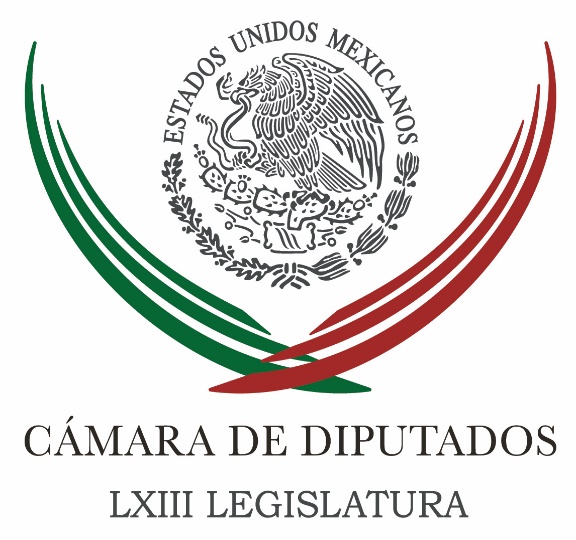 Carpeta InformativaMonitoreo Fin de SemanaResumen: Unión en lo fundamental más allá de legítimas diferencias, pide diputadoAsiste Edgar Romo a conmemoración del Día de la BanderaAlerta PAN de "albazo legislativo" del Verde contra la pescaLlama legislador a impulsar proyectos para mitigar erosión en costasDiputado pide revisar sistemas de alerta sísmica en todo el paísPiden que comercios hagan devolución con la misma forma de pago24 de febrero de 2018TEMA(S): Trabajo LegislativoFECHA: 24/02/2018HORA: 17:11NOTICIERO: NotimexEMISIÓN: Fin de SemanaESTACIÓN: InternetGRUPO: Gubernamental0Unión en lo fundamental más allá de legítimas diferencias, pide diputadoEl diputado Edgar Romo García sostuvo que más allá de las naturales y legítimas diferencias se debe estar unidos en lo fundamental que es la Patria, encarnada en la Bandera que "nos recuerda que tenemos un destino común y que México nos necesita a todos".En el actual contexto político-electoral, en que por momentos la pasión política gana y los excesos verbales amenazan, de debe voltear hacia la bandera que siempre termina por recordar que bajo de ella "todos somos los mismos, todos somos mexicanos”, afirmó el presidente de la Mesa Directiva de la Cámara de Diputados.Al participar en la Ceremonia del Día de la Bandera que se llevó a cabo en el Campo Marte, expuso que la democracia es, a fin de cuentas, una expresión de la libertad, del libre albedrío y del derecho a la autodeterminación.Pero también, dijo, es expresión de la conciencia nacional y de que más allá de las naturales y legítimas diferencias "debemos estar unidos en lo fundamental, que es esta Patria, encarnada en nuestra bandera, que nos recuerda que tenemos un destino común y que México nos necesita a todos".Apuntó que la bandera es un símbolo viviente y en la dimensión de sus colores se sintetiza el origen, la historia, la grandeza y el destino de México."Provenimos -abundó- de un pueblo guerrero y soñador que aprendió a diseñar sus banderas conjugando los colores de la naturaleza".La bandera, recordó, "nos ha acompañado en cada una de las etapas vitales que hemos transitado para hacer posible transformar el solar que nos legaron nuestros antecesores y convertirlo en una patria grande y justa para todos"."Es símbolo histórico de valentía, que se acentúa como un ícono de nuestra identidad; es esencia de nuestro patrimonio espiritual que nos impulsa en el presente y nos compromete con el futuro”, aseveró.Además, subrayó Romo García, es símbolo de unión, "pero entendamos que unión no es unanimidad, es la suma de nuestras individualidades, de nuestros criterios, de nuestras esperanzas". /jpc/mTEMA(S): Trabajo LegislativoFECHA: 24/02/2018HORA: 11:27NOTICIERO: Reforma onlineEMISIÓN: Fin de semanaESTACION: InternetGRUPO: Reforma0Asiste Edgar Romo a conmemoración del Día de la BanderaEl Presidente Enrique Peña encabeza el Día de la Bandera en el Campo Militar Marte acompañado de su gabinete legal y ampliado.A la ceremonia asistieron además del Ministro Luis María Aguilar, presidente de la Suprema Corte; Ernesto Cordero, presidente de la Mesa Directiva del Senado y Edgar Romo, presidente de la Cámara de Diputados.En el acto Peña toma protesta y abanderamiento a unidades del Ejército, la Fuerza Aérea, la Marina, dos escuelas primarias y una organización social.Al momento de ser extendida e izada por elementos del Ejército, el escudo de la bandera se encontraba al revés.A la ceremonia fueron convocados soldados, marinos y familiares de éstos.El Estado Mayor Presidencial coordinó el despliegue de 300 efectivos militares en las inmediaciones del Campo Marte y el Auditorio Nacional. /psg/m.TEMA(S): Trabajo LegislativoFECHA: 24/02/2018HORA: 16:22NOTICIERO: El Universal onlineEMISIÓN: Fin de SemanaESTACIÓN: InternetGRUPO: El Universal0Alerta PAN de "albazo legislativo" del Verde contra la pescaLa vicecoordinadora del PAN de Proceso Legislativo, Eloísa Talavera Hernández, alertó de un posible “albazo legislativo”, y adelantó que la Comisión de Medio Ambiente de la Cámara de Diputados que preside el Partido Verde, pretende dictaminar la minuta enviada por el Senado de la República que modifica diversos artículos a la Ley General de Biodiversidad, incorporando preceptos relacionados con la pesca y acuacultura del país, sin el análisis necesario, pero que ponen en peligro la actividad económica de más de 300 mil mexicanos.“No podemos permitir que el –albazo- que lograron en el Senado de la República se repita, en la Cámara de Diputados trabajaremos para corregirles la plana y lograr que se tome en cuenta la voz de académicos, investigadores y los sectores involucrados que serían afectados por una serie de modificaciones que contravienen los intereses de México” dijo la panista de Baja California.Talavera Hernández explicó que el Partido Verde en –contubernio- con el PRI buscan que las modificaciones a la Ley General de Biodiversidad le den a la Semarnat “Carta Abierta para vedar la pesca ribereña, comercial y de altura a través de un simple acuerdo de la secretaría en todos los litorales del país, atentando contra los intereses de los mexicanos al poner a discreción la capacidad del sector pesquero de generar el producto necesario para impulsar la seguridad alimentaria del país”.Ejemplificó que el Artículo 53 de la minuta establece la prohibición sobre el aprovechamiento extractivo con fines de subsistencia o comercial de cualquier tipo de elasmobranquios (tiburones y mantarrayas), lo cual significaría un fuerte golpe a los pescadores mexicanos, porque en estos casos existen especies como el cazón que es fuente de ingreso para cientos de miles de familias y es parte fundamental de su alimentación.Talavera Hernández señaló, además, que la minuta tiene problemas graves de inconstitucionalidad, no está armonizada con convenios internacionales firmados por México, contraviene otras legislaciones y aun cuando la Mesa Directiva turnó para opinión a las Comisiones de Asuntos indígenas y de Cambio climático, pretenden dictaminarla sin su opinión.La legisladora refirió que el desarrollo en el país debe de estar sustentado bajo los principios de sustentabilidad y sostenibilidad, en concordancia con las necesidades de la población mexicana, por lo que estudiar, escuchar y analizar la participación del sector académico, del sector económico y social en la toma de decisiones tan trascendentales, debe de ser una responsabilidad y una prioridad para los diputados federales. Subrayó, tenemos que ser respetuosos de la Carta Magna y las modificaciones que pretende el Partido Verde junto con el PRI, contravine derechos humanos enunciados en la Constitución, acuerdos internacionales como el convenio de Diversidad Biológica, la Declaración de las Naciones Unidas sobre Derechos de los Pueblos Indígenas y el convenio 169 de la Organización Internacional del Trabajo.Puntualizó que hay un fuerte movimiento del sector productivo de la pesca y la acuacultura en el país, señalando la gravedad de las decisiones tomadas en el Senado 24/2/2018 Alerta PAN de "albazo legislativo" del Verde contra la pesca http://www.eluniversal.com.mx/nacion/politica/alerta-pan-de-albazo-legislativo-del-verde-contra-la-pesca 2/2 de la República que buscan evitar a toda costa que la minuta sea aprobada en la Comisión de Medio Ambiente para después subirla al pleno, en donde legisladores responsables de Acción Nacional votarán en contra y plantearán un análisis profundo de los planteamientos realizados, con la intervención de todos los sectores afectados. /lgg/mTEMA(S): Trabajo LegislativoFECHA: 24/02/2018HORA: 17:11NOTICIERO: NotimexEMISIÓN: Fin de SemanaESTACIÓN: InternetGRUPO: Gubernamental0Llama legislador a impulsar proyectos para mitigar erosión en costasEl secretario de la Comisión de Medio Ambiente y Recursos Naturales de la Cámara de Diputados, Francisco Javier Pinto Torres, llamó a impulsar los proyectos de cuidado ambiental que contrarresten la erosión de las costas.“La erosión costera tiene un impacto en el cambio climático y fenómenos hidrometeorológicos que afectan la estructura de los litorales y sus alrededores y vulnera la vida de la comunidad que habita a su alrededor”, advirtió el legislador de Nueva Alianza.Indicó que en México las costas con mayor afectación son las de Tabasco, Veracruz y Campeche, de acuerdo con la evaluación de la pérdida de suelo por erosión costera y eólica de la Secretaría de Medio Ambiente y Recursos Naturales.Planteó que se deben incentivar proyectos de cuidado ambiental como el Programa de Estímulos para la Innovación del Consejo Nacional de Ciencia y Tecnología), a fin de reducir y revertir los estragos de la erosión de playas en las costas mexicanas.Pinto Torres detalló que dicho programa pretende implementar la colocación de geo tubos elaborados a base de productos geo textiles con el objetivo de detectar los sitios donde se concentran los esfuerzos de tensión, los cuales podrían generar grietas o fracturas en el suelo.Dijo que los resultados de ese proyecto han sido de gran magnitud, pues a un año de haber sido instalado se logró la reposición de entre cinco y ocho metros de sedimento arenoso.“Éstos son compatibles con el ecosistema marino por lo que no alteran la flora ni la fauna y tienen una vida de más de 10 años, son fáciles de desinstalar y no contaminan al ser retirados”, señaló.Por último, refirió que el Instituto de Ingeniería de la Universidad Nacional Autónoma de México sugiere que para determinar el peligro de erosión costera se deben tomar en cuenta factores condicionantes como clima, mareas y vegetación, así como los fenómenos naturales y la ocupación de duna litoral por parte de particulares. /jpc/mTEMA(S): Trabajo LegislativoFECHA: 24/02/2018HORA: 14:06NOTICIERO: NotimexEMISIÓN: Fin de SemanaESTACIÓN: InternetGRUPO: Gubernamental0Diputado pide revisar sistemas de alerta sísmica en todo el paísEl presidente de la Comisión de Protección Civil de la Cámara de Diputados, Adán Pérez Utrera, consideró necesario revisar los sistemas de alerta sísmica del país, pues hay lugares donde no funcionan e incluso regiones que carecen de esa herramienta de prevención.“En muchos sitios se necesita apoyar los programas de prevención de desastres; si se hace esto, se dará mayor tranquilidad a la población”, afirmó el legislador de Movimiento Ciudadano. Pérez Utrera pidió, además, evitar actos de corrupción en la solicitud y expedición de permisos de construcción, pues ello hace posible que se levanten edificios donde no se debe.“Hay zonas en que por sus condiciones no se puede erigir un inmueble bajo ciertas condiciones, por lo que se requiere que las autoridades tomen en cuenta diversos elementos para que sus reglamentos establezcan ciertas restricciones en las normas de construcción”, explicó.El diputado informó que la comisión a su cargo convocará a una reunión con especialistas para intercambiar opiniones acerca de cómo evitar la propagación de noticias falsas que “sólo alarman a la población sobre supuestos temblores que van a suceder en días y horas específicas”.Recordó los señalamientos de autoridades y expertos al respecto, quienes han afirmado que no es posible predecir los temblores, por lo cual se recomienda hacer caso omiso a versiones como las difundidas en días pasados en las redes sociales. /jpc/mTEMA(S): Trabajo LegislativoFECHA: 24/02/2018HORA: 11:51NOTICIERO: NotimexEMISIÓN: Fin de SemanaESTACIÓN: InternetGRUPO: Gubernamental0Piden que comercios hagan devolución con la misma forma de pagoLa diputada Sharon Cuenca Ayala propuso establecer en la Ley Federal de Protección al Consumidor que cuando aplique la devolución del importe de algún producto, los establecimientos deberán efectuarla utilizando el mismo medio de pago con la que se formalizó la compra.La legisladora del Partido Verde Ecologista de México lamentó que algunas tiendas hagan las devoluciones de los productos por medio de vales o monederos electrónicos, en lugar de hacerla en la misma forma de pago con que la realizó el cliente.“Al solicitar la devolución es recurrente que ésta la hacen a través de un vale o monedero, lo que te obliga a seguir comprando en ese establecimiento”, afirmó. Asimismo, dijo que es común que los locales comerciales puedan reservarse el derecho de hacer efectiva la devolución e incluso algunos se amparan poniendo alguna leyenda en el ticket donde señalan que el método de devolución “no afecta los derechos legales del consumidor”.Esta situación, agregó, “deja al consumidor sin alternativas para recibir la devolución por el mismo medio en que fue pagado el servicio o producto, lo cual no es justo”. /jpc/mSENADO-CORTE-EJECUTIVOTEMA(S): Trabajo LegislativoFECHA: 24/02/2018HORA: 15:43NOTICIERO: Milenio.comEMISIÓN: Fin de SemanaESTACIÓN: InternetGRUPO: Milenio0Cordero advierte de riesgos de populismo y alianzas oportunistasEl presidente del Senado, Ernesto Cordero, advirtió que nuestra generación debe estar alerta porque los cambios de las últimas tres décadas provocan resistencias y reacciones opuestas que surgen en el escenario nacional, que en lugar de combatir los grandes problemas nacionales, reviven posturas anacrónicas e irresponsables que han demostrado su ineficacia y efectos negativos en el país, que incluso simulan alianzas basadas en el oportunismo.En el discurso pronunciado durante la conmemoración del Día de la Bandera, destacó que lo alcanzado está "en riesgo por visiones de los populistas, que no solo están en la izquierda también están en la derecha".Dijo que esto "no es nuevo, en nuestra historia tenemos episodios donde los gobiernos cayeron en la trampa y siguieron espejismos que prometían soluciones mágicas e inmediatas y lo único que ocasionaron fue pobreza, devaluaciones, inflación y deuda".Consideró que "no debemos asumir cómo se hizo en otros países, que la estabilidad, el crecimiento económico y las libertades que hoy gozamos van a estar ahí por siempre, lo que hemos logrado con trabajo y esfuerzo está en riesgo por populistas".Dijo que como resistencia a los cambios surgen propuestas que en lugar de combatir los grandes problemas nacionales "reviven posturas anacrónicas e irresponsables que han demostrado su ineficacia y efectos negativos en el país e incluso simulan alianzas basadas en el oportunismo".En tanto, el presidente de la Cámara de Diputados, Edgar Romo, dijo que "nuestra bandera es símbolo de unión pero entendemos que unión no es unanimidad, es la suma de nuestras individualidades, de nuestros criterios, de nuestras esperanzas, unión es la amalgama de nuestro espíritu libertario y de las diferencias que nos afirman y nos fortalecen en lo esencial que es este amor a México". /lgg/mTEMA(S): Trabajo LegislativoFECHA: 24/02/2018HORA: 14:04NOTICIERO: Reforma onlineEMISIÓN: Fin de SemanaESTACIÓN: InternetGRUPO: Reforma0Exigen aclarar contrato dado al SMESenadores del PAN de las comisiones de Comercio y de Energía condenaron el contrato que dio el Gobierno Federal al Sindicato Mexicano de Electricistas para la compra de energía durante 25 años."Este Gobierno no sólo les ofreció una jugosísima liquidación, que ya los tribunales determinaron que no debería de pagarse, sino que además les dan una cantidad exagerada de prebendas que hace que el Gobierno quede atado de manos ahora para comprarles energía", dijo Héctor Larios, presidente de la Comisión de Comercio y Fomento Industrial.El panista recordó que en 2009, durante la Presidencia del panista Felipe Calderón, se liquidó a la empresa Luz y Fuerza del Centro, debido a su pésima productividad y a los chantajes del sindicato, pero un grupo de trabajadores se negó y comenzó a presionar al Gobierno."El PRI coqueteó con el SME y al entrar el actual Gobierno negoció darles una serie de prebendes, regalarles una planta de generación de energía y ahora hasta de comprarles lo que no pueden producir", dijo Larios en entrevista."Lo que hace el Gobierno ahora es mantener vivo un problema que ya tenía un camino de solución, seguramente con el ánimo de utilizar políticamente a ese grupo de presión", afirmó.REFORMA informó hoy el acuerdo entre el Gobierno Federal y la Sociedad Generadora Fénix, una empresa creada por el SME y la compañía portuguesa la portuguesa Mota-Engil, para comprarle energía durante un cuarto de siglo.Además de ese pacto, el Gobierno también entregó a Fénix 15 plantas hidroeléctricas y una termoeléctrica y 40 inmuebles entre fábricas y talleres, y aceptó pagar liquidaciones por 5 mil 401 millones de pesos a 15 mil 403 ex trabajadores.El senador Jorge Luis Lavalle, integrante de la Comisión de energía, exigió que el Gobierno informe si hubo licitación por el contrato entregado a Generadora Fénix, que informe qué otras empresas participaron y por qué habría sido la mejor propuesta.Lavalle dijo que la rendición de cuentas debe abarcar también cuáles fueron los activos entregados al SME como parte de la liquidación, así como el dinero en efectivo y si éste corresponde al número de trabajadores."Debe de demostrarse también que hubo una licitación por la que se entregó ese contrato al SME", dijo Lavalle. /psg/m.TEMA(S): Trabajo LegislativoFECHA: 24/02/2018HORA: 12:28NOTICIERO: Excélsior onlineEMISIÓN: Fin de semanaESTACION: InternetGRUPO: Excélsior0Reconoce EPN labor de fuerzas armadas y PF para recuperar la paz en MéxicoEn una ceremonia en que el presidente de México destacó la labor de las fuerzas armadas y de la Policía Federal en su labor de procurar la paz para los mexicanos, representantes de los poderes Ejecutivo, Legislativo y Judicial celebraron 197 años del Día de la Bandera, en que el tema central del discurso presidencial fue la unidad.“Pienso en las mujeres y los hombres de nuestras fuerzas armadas y de la Policía Federal que trabajan intensamente para recuperar la paz y la tranquilidad de los mexicanos”, expresó.Minutos antes del mediodía, el presidente Peña Nieto tomó protesta a las fuerzas armadas que tienen la misión de custodiar el lábaro patrio, símbolo de la independencia nacional.Posteriormente, en su discurso, Peña Nieto enalteció el valor de los símbolos patrios, de los integrantes de las fuerzas armadas, de la historia milenaria y de la riqueza cultural de nuestra nación.“Cumplir todos los días con la responsabilidad individual y contribuir al bienestar de la nación”, expresó el presidente para referirse a la unidad, “sentimiento que despierta la bandera en cada mexicano”.En el Campo Militar Marte, Enrique Peña Nieto estuvo acompañado por los secretarios de la Defensa Nacional, Salvador Cienfuegos Zepeda; de Marina, Francisco Vidal Soberón; de Gobernación, Alfonso Navarrete Prida, así como por los presidentes de las mesas directivas de la Cámara de Diputados, Edgar Romo García, y Ernesto Cordero, del Senado de la República.El presidente comentó que la celebración del lábaro patrio debe ser con el orgullo de “nuestras raíces milenarias”.“Celebremos que estamos construyendo un mejor país para los mexicanos del mañana”, concluyó. /psg/m.